事業主の皆様へ働き方改革に関係して労働基準法等が改正され、平成31年4月から改正事項が順次施行されています。特に、　・年5日の年次有給休暇の取得時季指定の義務化･･･平成３１年4月1日施行・時間外労働を上限規制･･･大企業 平成３１年4月1日施行、中小企業 令和２年4月1日施行となっており、罰則が設けられたこれらへの対応が急務となっています。本紙では、　Point１ 働き方改革関連法のうち労働基準法に係る改正の概要Point２ 令和２年4月に向けてご確認いただきたい事項Point３ ご対応への支援Point４ 36協定の新様式のほか、解説資料や助成金、他社の取組事例の入手方法Point５ 新しい36協定様式のポイントの５つをまとめましたので、是非、ご利用いただき、早めのご相談・ご準備をお願いします。Q1　令和２年4月からの時間外労働の状況は次のいずれですか？（☑してみてください。）従業員の毎月の時間外労働は、多い者でも4月以降も「月45時間、年間360時間（限度時間）以内」である（1年単位の変形労働時間制の「限度時間」は月42時間、年間320時間です）→　この場合でも36協定は、新様式第9号で協定していただくようになります。臨時的な特別の事情によって、限度時間（時間外労働が月45時間、年間360時間）を超えることが想定される（1年単位の変形労働時間制の「限度時間」は月42時間、年間320時間です）　→　この場合は、限度時間を超える場合の特別条項として協定できる、新様式第9号の2で協定していただくことになります（　Point１ の上限規制の範囲内であることはもちろん、限度時間にできるかぎり近づけるよう努めてください（指針））。　  Q2　時間外労働の上限規制への対応は可能ですか？（☑してみてください。）□ 現時点で対応は十分可能□ 手立てによっては対応可能□ 対応はやや困難□ 対応は困難□ 上限規制のことがよくわからない　→　説明会は、最寄りの監督署にお問い合わせください。上記のご確認により、ご相談になりたい事項がありましたら、下記の連絡票にご記入いただき、送信先の監督署を〇で囲んで、この頁をそのままFAXしてください（もちろん電話でのご相談でも構いません。）。追って、監督署の職員（労働時間相談・支援班）から折り返しのお電話をさせていただき、ご希望によって職員の訪問又は働き方改革サポートオフィス山口（委託事業：ﾌﾘｰﾀﾞｲﾔﾙ0120-172-223）の専門家の派遣によるアドバイス等の支援をさせていただきます。（監督指導ではありませんので、当方から関係資料の提示を求めることはありません。）下関労働基準監督署（ 083-266-5476・FAX 083-266-5480 ）宇部労働基準監督署（ 0836-31-4500・FAX 0836-31-4502 ）徳山労働基準監督署（ 0834-21-1788・FAX 0834-21-1690 ）下松労働基準監督署（ 0833-41-1780・FAX 0833-41-4262 ）　　    あて岩国労働基準監督署（ 0827-24-1133・FAX 0827-24-1135 ）山口労働基準監督署（ 083-922-1238・FAX 083-922-1483 ）萩　労働基準監督署（ 0838-22-0750・FAX 0838-22-1089 ）　ご相談されたい事項（☑してください。）□法律の内容や自社が法律違反になるかどうか確認したい□時間外・休日労働に関する協定（36協定）の作成・締結の方法を具体的に知りたい□時間外労働の削減、業務の効率化に利用できる助成金やコンサルティングを受けたい□他社の取組事例を知りたい□その他（　　　　　　　　　　　　　　　　　　　　　　　　　　　　　　　　　　　　　）御社のご連絡先＜様式＞36協定の新様式（様式第9号、第9号の2）36協定記載例（一般条項、特別条項）＜わかりやすい解説資料＞時間外労働の上限規制 わかりやすい解説【全24頁】年5日の年次有給休暇の確実な取得 わかりやすい解説【全24頁】フレックスタイム制のわかりやすい解説＆導入の手引き【全24頁】改正労働基準法に関するQ&A【全46頁】「労働時間の考え方：「研修・教育訓練」等の取扱い」【1枚】時間外労働の上限規制“お悩み解決”ハンドブック【全20頁】働き方改革支援ハンドブック【全18頁】働き方改革のヒント【全12頁】パートタイム・有期雇用労働法対応のための取組手順書【全20頁】＜助成金のご案内＞　　時間外労働等改善助成金　時間外労働上限設定コース（申請期日1月8日（水））がご利用できます。時間外労働等改善助成金（時間外労働上限設定コース）のご案内【1枚】ほか　　業務改善助成金　キャリアアップ助成金キャリアアップ助成金パンフレット【全76頁】、キャリアアップ助成金のご案内【1枚】、キャリアアップ助成金が平成31年4月1日から一部拡充されました！【1枚】など＜労働基準法等労務管理の基本＞　労務管理の基本的ルール【全12頁】労働基準法等に基づく基本ルールを10項目に分けてポイント解説しています。以上のほか、監督署には各種資料を備えていますので、お問い合わせください。･･･　中小企業においても、令和2年4月1日以降の期間に関する36協定は、新しい様式で ･･･協定する延長時間の限度は、「１日」「１か月」「１年」について、協定してください。　　（ これまでの「１日を超えて３か月以内の期間」がなくなり、「１か月」となりました。 ）協定する時間は、法定労働時間を超える延長の時間です。　　（ 所定労働時間を超える時間を記入するケースもありましたが、法定超えで記入していただくことが明確にされました。 ）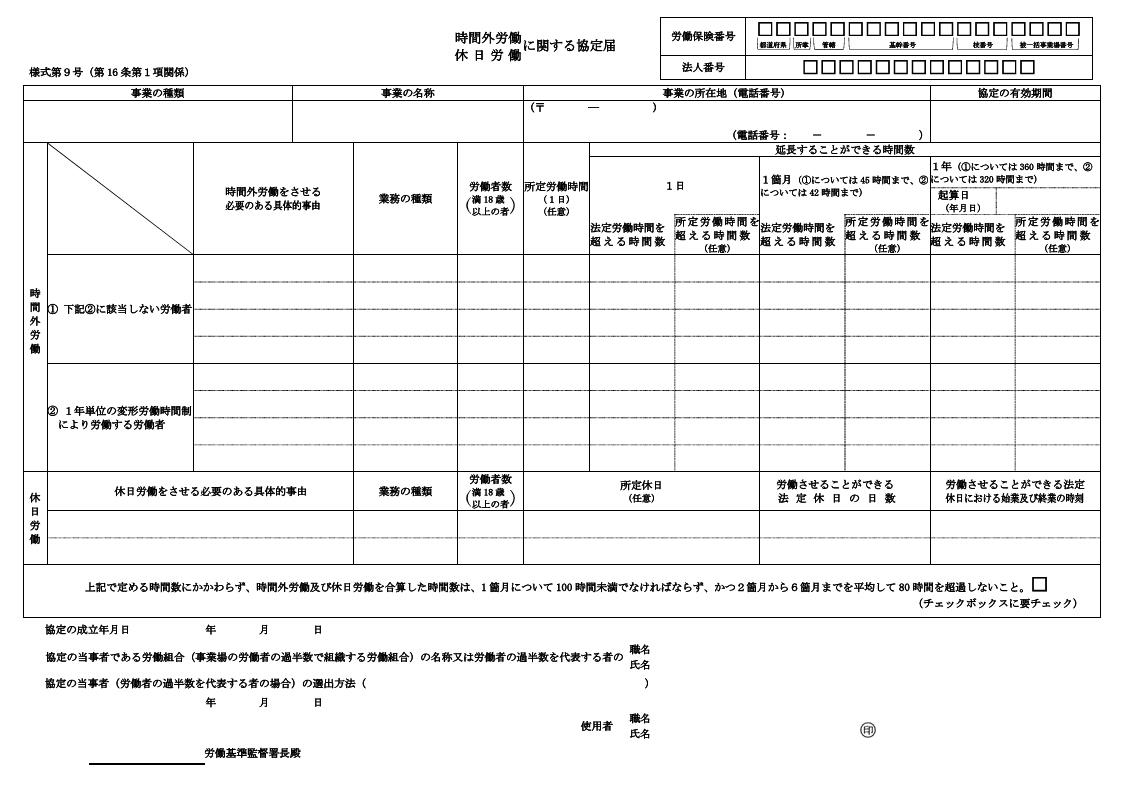 時間外労働は、原則の限度時間　月４５時間以内、年間３６０時間以内　（1年単位の変形労働時間制の「限度時間」は月42時間、年間320時間です）を原則とし、この限度時間を超える労働は「臨時的な特別の事情がある場合」に限りますが、限度時間を超えざるを得ない場合は、特別条項として協定できる2枚目（下記）がセットになった様式（様式第９号の２）で協定してください。 この特別条項の協定（2枚目）では、「１か月」の上限を「時間外労働と休日労働の合計」で規制される関係から（　Point1 参照）、「1か月」については「法定労働時間を超える時間数と休日労働の時間数を合算した時間数」を協定してください。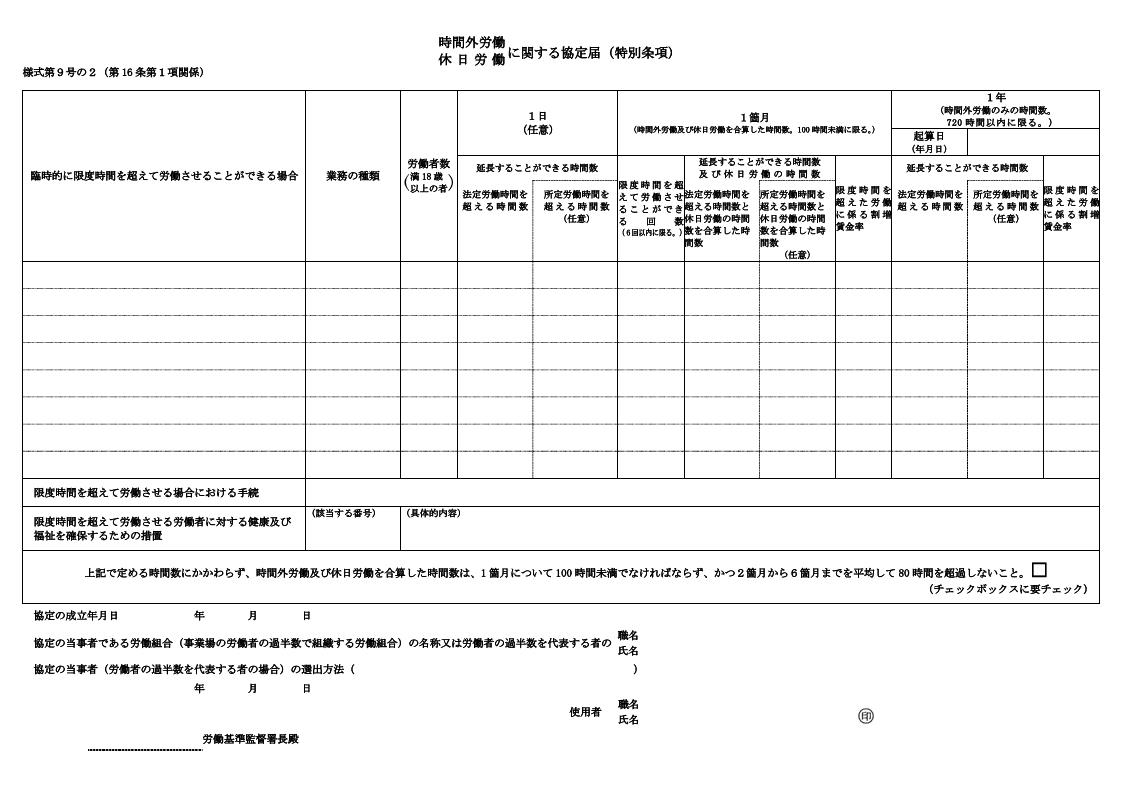 不明な点は、ご遠慮なく最寄りの労働基準監督署にお尋ねください。事 業 場 名所在地電　話ご担当のお名前